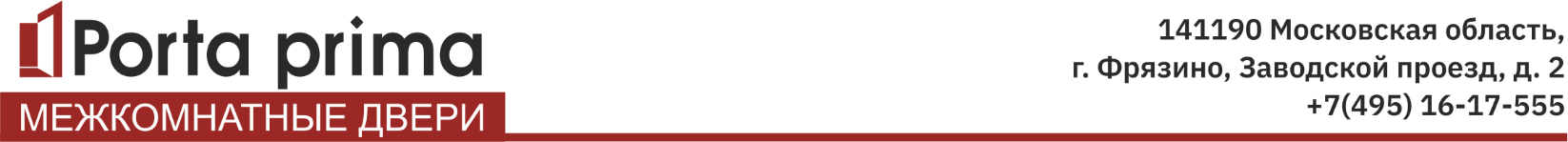 Рекомендовано Технологической и Монтажной службами. Требования к проемам для полотен системы TWICE.Информация по полотнам.Полотна для системы TWICE изготавливаются на базе полотен Матрицы Tivoli А1, М1, А2-Е2, И2-Л2,полотен 4 ряда со шпонированными вставками; полотна матрицы Sorrento-R И-4.Дверная система TWICE может включать одно или два складывающихся полотна со створками одинакового размера.Система TWICE поставляется под европейский стандарт ширины полотен, поэтому конечная ширина двери из двух створок с установленным механизмом будет составлять 615, 715, 815, 915 мм.Дверной проем может быть оформлен установкой доборных элементов и наличников с обратной стороны проема по стандартной технологии. Дверные полотна, установленные на механизм TWICE, могут быть как одностворчатые, так и двустворчатые. В двустворчатых полотнах для фиксации полотна с ответной частью под защёлку, устанавливается ригель.Для возможности закрывания полотен с обратной стороны в заказ включается "завертка для системы TWICE".Размеры полотен.Минимальный размер полотен:  615х1800 ммМаксимальный размер полотен: 915х2200 мм - для полотен матрицы Sorrento-R И-4, Tivoli Б2, Е2 и 915х2300 мм для полотен Матрицы Tivoli А1 во всех видах облицовки, а также для полотен Матрицы Tivoli А2 в облицовке натуральным шпоном и шпоном файн-лайн.Требования к проему.Проем должен быть сформирован (т.е. иметь четкие размеры: высоту, ширину и толщину), оформлен в чистом виде (гипсокартон обрезан, нет торчащего кирпича, арматуры, пенобетона, пазогребневых плит, керамической плитки или оштукатурен).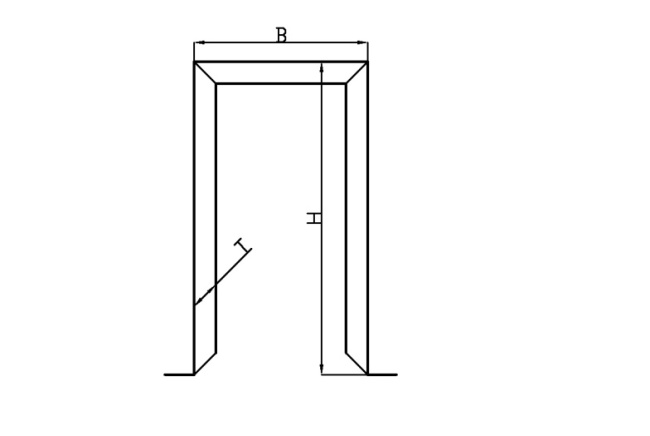 Верхняя часть проема и пол должны быть параллельны и горизонтальны. Допускается непараллельность не более  5 мм в зоне дверного проема. 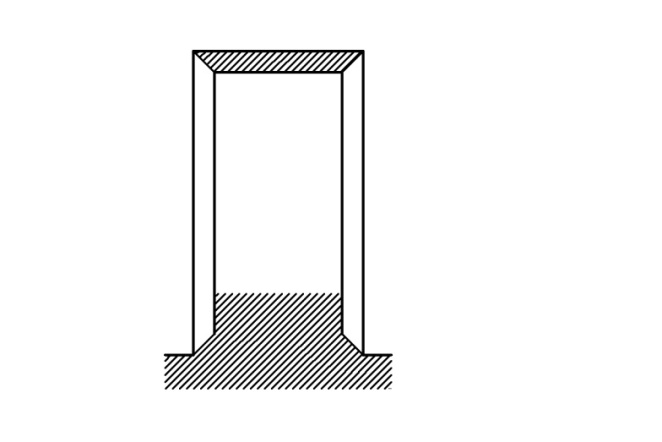 Боковые стороны проема должны быть параллельны и вертикальны (отклонение не более 2,5 мм на 1000 мм высоты).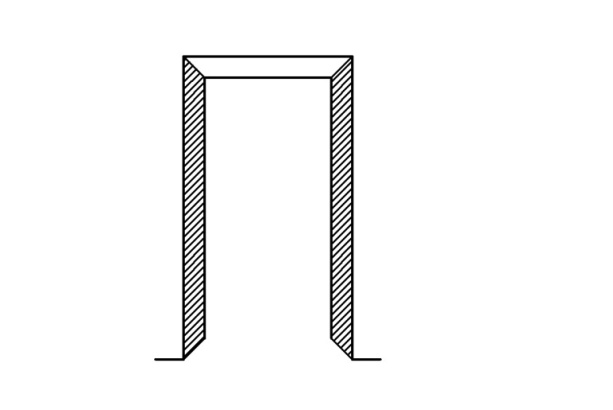 Стены вокруг проема должны составлять единую плоскость, отклонение плоскостности может составлять не более 3 мм на проем.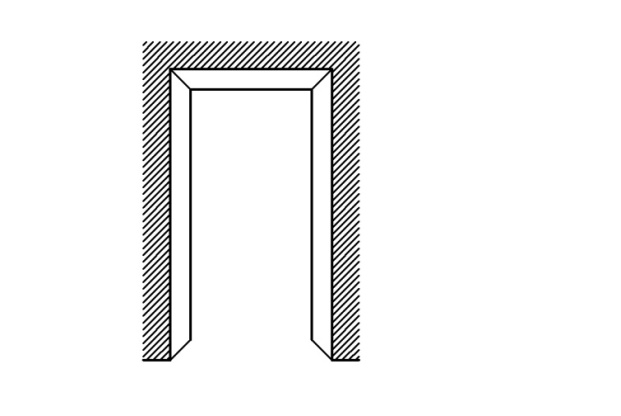 Проем не должен иметь сужений, т.е. его размеры по обеим сторонам стены могут различаться не более чем на 5 мм на сторону.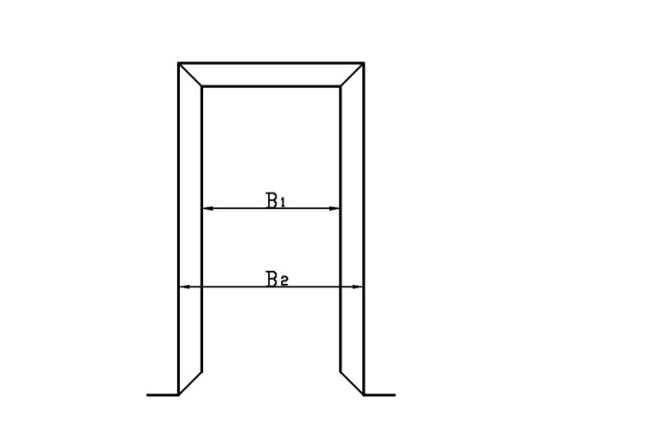 Особенности установки.1. Полотно устанавливается в подготовленный чистовой проем на чистовое напольное покрытие согласно Требований к проему.2. Размеры проема под установку полотен на механизм TWICE для полотен высотой 2000 мм.Минимальный размер проема по высоте увеличивается пропорционально увеличению высоты полотен.3. Варианты открывания поворотно-сдвижного механизма TWICE.Вариант 1 TWICE 1800. В этом варианте открывание полотна происходит со складыванием створок пополам вдоль стены, полотно полностью открывает световой проем.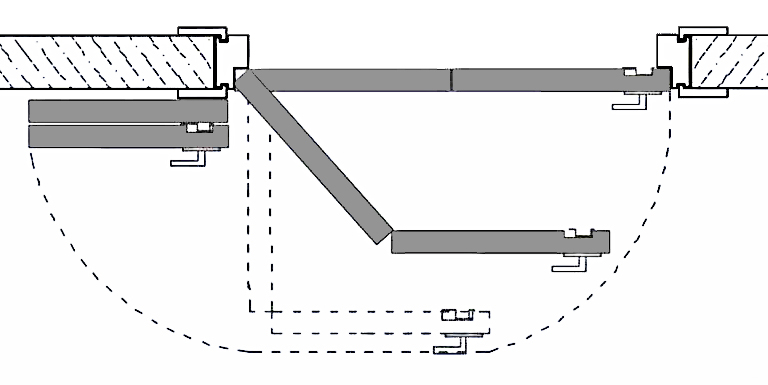 	АПри данном варианте установки минимальное свободное  пространство в месте открывания  полотна  от края проема должно соответствовать размерам,  указанным в таблице: Вариант 2 TWICE 900. В этом варианте открывание полотна происходит со складыванием створок пополам перпендикулярно стене, сложенные створки остаются в проеме.Примечание: обратите внимание, что расстояние от стены до начала дверного короба со стороны «петлевой» части полотна должно составлять min 120 мм. 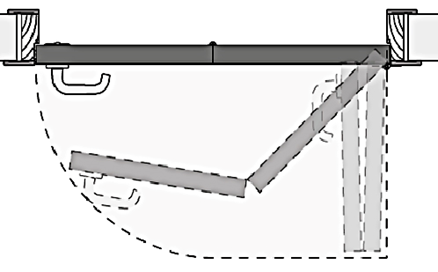 Min расстояние от                                        стены до дверного  короба – 120 мм                                                                                                                                                                СтенаРазмер полотнаMin ширина/высотаMax ширина/высота615х2000687х2045769х2090715х2000787х2045869х2090815х2000887х2045969х2090915х2000987х20451069х20902х615х20001306х20451388х20902х715х20001506х20451588х20902х815х20001706х20451788х20902х915х20001906х20451988х2090Размер полотна(ширина), ммMin размер А, мм615290715340815390915440